Your flying “SUV” is ready for delivery! G1000 NXi, Radar, Jepp Charts, and more.
Air conditioning, dual 5 and 7 seats configurations included. Full Factory warranty.Short-term dealer leaseback opportunity available. Call us for more details.  STATUS Factory new – ferry time only, Available for immediate deliveryPOWER PLANT2x Austro engine AE 330 turbocharged common-rail injected 2.0-liter diesel engine with 180 HP and EECU single-lever control 2x MT propeller MTV-6-R-C-C/CF 194-80 3-blade constant speed propellerEXTERIORSapphire blue metallic and silver paint scheme Hydraulic retractable landing gearHeated pitot tube and static portElectric operated flap systemHID Xenon landing and taxi lightsLED position and strobe lights INTERIORElegant onyx interior option with seating for sevenAdjustable backrest with adjustable lumbar supportUSB power outlets - pilot, copilot, passenger 2nd rowInstrument lighting  Overhead ambient cabin, reading and map lightsElectrically adjustable rudder pedals for pilot/copilotPilot and copilot middle armrest Sun visors for pilot and copilotDual headset plugs (6-pin headset connector and standard jack connector)AVIONICSIntegrated Garmin G1000 NXi Glass Panel Cockpit, including:2x Garmin GDU 105X 10-inch Flight Displays (PFD and MFD)Garmin GEA 71B Airframe/Engine Interface Unit2x Garmin GIA 71B WAAS COM/NAV/GPS/GS/LOCGarmin GMA 1360 Digital Audio SystemGarmin GRS 79 Attitude Heading Reference SystemGarmin GDC 72 Digital Air Data ComputerGarmin GMU 44 MagnetometerGarmin GFC 700 Automatic Flight Control System with yaw damperGarmin GTX 335 R remote ADS-B transponderGarmin FliteCharts Approach Plates (subscription required)ELT 406 MHz2nd Digital Standby Attitude Module (MD-302 SAM)
AVIONICS – INSTALLED OPTIONSAvidyne TAS 605 Traffic Advisory SystemGarmin GWX 70 Weather RadarFliteStream 510Garmin GCU 476 KeypadGarmin Synthetic Vision TechnologyGarmin GDL 69 XM SAT WX (subscription required)Jeppesen Chartview (subscription required)ADDITIONAL – INSTALLED OPTIONS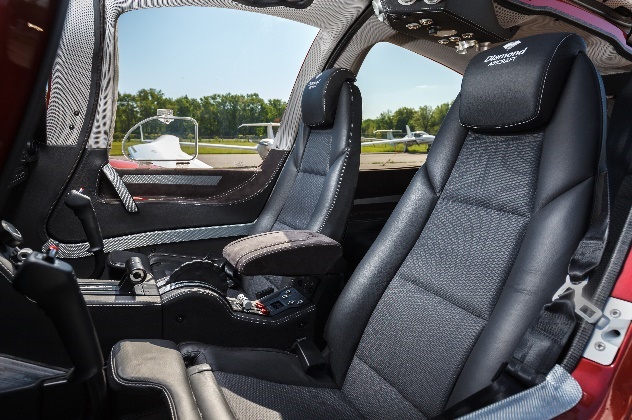 Air Conditioning/RACC II System (powered by an additional alternator)TKS deicing system Oxygen system3rd row seating configuration (rear seating for two additional passengers)5-seat cargo tray option includedSAFETY CONCEPTComposite cabin and safety seats “FAILSAFE” airframe and wing designMultipath Lightning Protection System3-point safety belts automatic (all seats)Garmin ESP (Electronic Stability Protection)
OTHER EQUIPMENT86 U.S. gallon Long Range Fuel TankBaggage compartmentNose baggage compartment accessible from both sidesTow bar, tool kit, control gust lockFirst aid kit, extinguisher, emergency axe, egress hammerJet Shades second and third rowFACTORY WARRANTY & TRAININGTwo-year factory warrantyPistonPower airframe and engine maintenance program available at additional cost – call for detailsFactory-approved familiarization training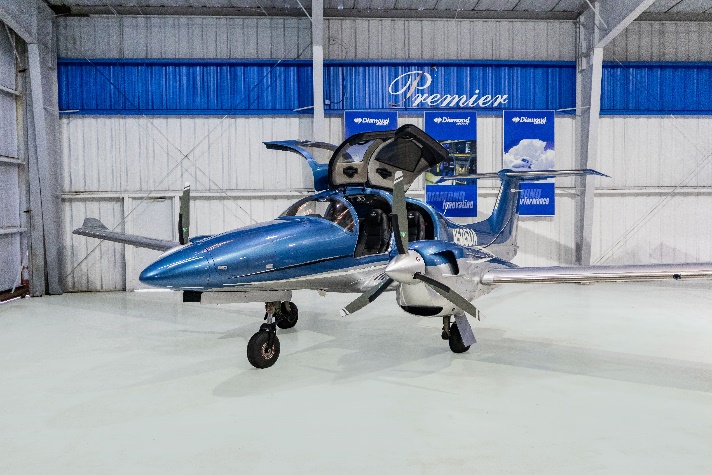 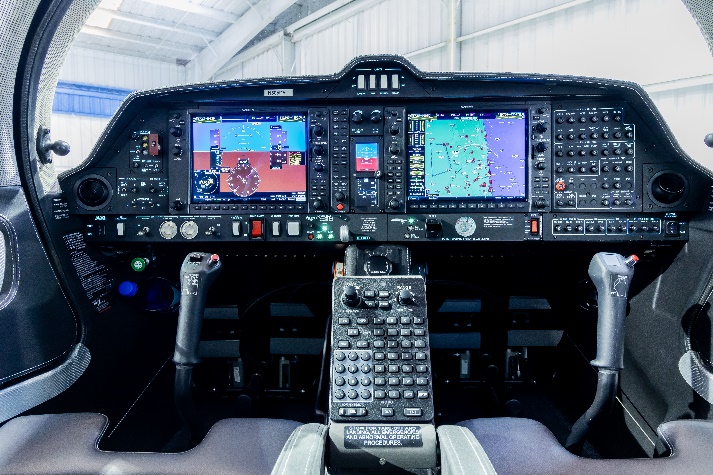 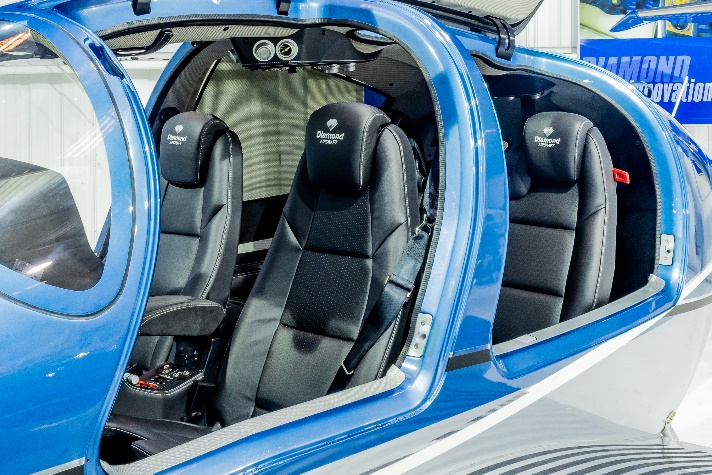 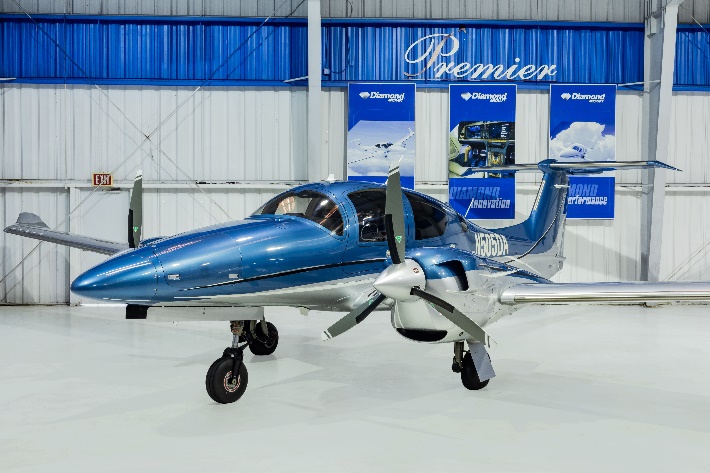 